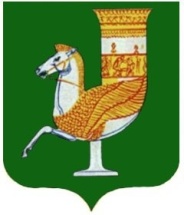 П  О  С  Т  А  Н  О  В  Л  Е  Н  И  Е   АДМИНИСТРАЦИИ   МУНИЦИПАЛЬНОГО  ОБРАЗОВАНИЯ «КРАСНОГВАРДЕЙСКИЙ  РАЙОН»От 20.02.2023г. № 108с. КрасногвардейскоеО внесении изменений в постановление администрации МО «Красногвардейский район» от 16 апреля 2013 г. №215 «Об определении границ прилегающих территорий к некоторым организациям и объектам территорий МО «Красногвардейский район», на которых не допускается розничная продажа алкогольной продукции»В целях приведения в соответствие с действующим законодательством нормативных правовых актов администрации МО «Красногвардейский район», руководствуясь Федеральным законом от 22.11.1995 года №171-ФЗ «О государственном регулировании производства оборота этилового спирта, алкогольной и спиртосодержащей продукции и об ограничении потребления (распития) алкогольной продукции», постановлением Правительства РФ от 23 декабря 2020 года №2220 «Об утверждении Правил определения органами местного самоуправления границ прилегающих территорий, на которых не допускается розничная продажа алкогольной продукции и розничная продажа алкогольной продукции при оказании услуг общественного питания», руководствуясь Уставом МО «Красногвардейский район»ПОСТАНОВЛЯЮ:Внести изменения в постановление администрации МО «Красногвардейский район» от 16 апреля 2013 г. №215 «Об определении границ прилегающих территорий к некоторым организациям и объектам территорий МО «Красногвардейский район», на которых не допускается розничная продажа алкогольной продукции»:В преамбуле слова «Постановлением Правительства РФ от 27.12.2012 №1425 «Об определении органами государственной власти субъектов Российской Федерации мест массового скопления граждан и мест нахождения источников повышенной опасности, в которых не допускается розничная продажа алкогольной продукции, а также определении органами местного самоуправления границ прилегающих к некоторым организациям и объектам территорий, на которых не допускается розничная продажа алкогольной продукции» заменить словами «постановлением Правительства РФ от 23 декабря 2020 года №2220 «Об утверждении Правил определения органами местного самоуправления границ прилегающих территорий, на которых не допускается розничная продажа алкогольной продукции и розничная продажа алкогольной продукции при оказании услуг общественного питания»;Приложение изложить в новой редакции (Приложение).2. Опубликовать настоящее постановление в районной газете «Дружба» и разместить на официальном сайте органов местного самоуправления муниципального образования «Красногвардейский район» в информационно-телекоммуникационной сети «Интернет».3. Контроль за исполнением данного постановления возложить на отдел экономического  развития и торговли  администрации МО «Красногвардейский район».4. Настоящее постановление вступает в силу с момента его опубликования.И.о. главы МО «Красногвардейский   район»	                                            А.А. ЕршовПриложение к постановлению администрацииМО «Красногвардейский район»от 20.02.2023г. № 108Приложение к постановлению администрацииМО «Красногвардейский район»от 16.04.2013 г. №215Перечень организаций и объектов МО «Красногвардейский район», на прилегающих территориях к  которым не допускается розничная продажа алкогольной продукцииУправляющий  делами администрации МО «Красногвардейский район»						- начальник общего отдела                                                                     А.А. Катбамбетов№№ п/пНаименование организации, объектаНаименование организации, объектаАдрес местонахожденияI. Образовательные учрежденияI. Образовательные учрежденияI. Образовательные учрежденияI. Образовательные учреждения1Муниципальное бюджетное общеобразовательное учреждение «Гимназия №1» с.Красногвардейское Красногвардейского района Республики АдыгеяМуниципальное бюджетное общеобразовательное учреждение «Гимназия №1» с.Красногвардейское Красногвардейского района Республики Адыгеяс. Красногвардейское, ул. Чапаева, 87а2Муниципальное бюджетное общеобразовательное учреждение «Средняя общеобразовательная школа №2 им. Ю.К. Шхачемукова» а. Хатукай Красногвардейского района Республики АдыгеяМуниципальное бюджетное общеобразовательное учреждение «Средняя общеобразовательная школа №2 им. Ю.К. Шхачемукова» а. Хатукай Красногвардейского района Республики Адыгеяа. Хатукай, ул.Школьная, 13Муниципальное бюджетное общеобразовательное учреждение «Средняя общеобразовательная школа №3 имени М.И. Кудаева» а.Адамий Красногвардейского района Республики АдыгеяМуниципальное бюджетное общеобразовательное учреждение «Средняя общеобразовательная школа №3 имени М.И. Кудаева» а.Адамий Красногвардейского района Республики Адыгеяа. Адамий, ул. 50 летОктября, 504Муниципальное бюджетное общеобразовательное учреждение «Средняя общеобразовательная школа №4  им.Сушкина Т.Г.» с. Белое Красногвардейского района Республики АдыгеяМуниципальное бюджетное общеобразовательное учреждение «Средняя общеобразовательная школа №4  им.Сушкина Т.Г.» с. Белое Красногвардейского района Республики Адыгеяс. Белое, ул. Советская, 125Муниципальное бюджетное общеобразовательное учреждение «Средняя общеобразовательная школа №5» с. Садовое Красногвардейского района Республики АдыгеяМуниципальное бюджетное общеобразовательное учреждение «Средняя общеобразовательная школа №5» с. Садовое Красногвардейского района Республики Адыгеяс. Садовое,ул. Красная, 146Муниципальное бюджетное общеобразовательное учреждение «Средняя общеобразовательная школа №6» с. Еленовское Красногвардейского района Республики АдыгеяМуниципальное бюджетное общеобразовательное учреждение «Средняя общеобразовательная школа №6» с. Еленовское Красногвардейского района Республики Адыгеяс. Еленовское,ул. Юбилейная, 237Муниципальное бюджетное общеобразовательное учреждение «Средняя общеобразовательная школа №7» а. Джамбечи Красногвардейского района Республики АдыгеяМуниципальное бюджетное общеобразовательное учреждение «Средняя общеобразовательная школа №7» а. Джамбечи Красногвардейского района Республики Адыгеяа. Джамбечий, ул. Центральная, 318Муниципальное бюджетное общеобразовательное учреждение «Средняя общеобразовательная школа №8» с. Большесидоровское Красногвардейского района Республики АдыгеяМуниципальное бюджетное общеобразовательное учреждение «Средняя общеобразовательная школа №8» с. Большесидоровское Красногвардейского района Республики Адыгеяс. Большесидоровское,ул. Школьная, 29Муниципальное бюджетное общеобразовательное учреждение «Средняя общеобразовательная школа №9» а. Уляп Красногвардейского района Республики АдыгеяМуниципальное бюджетное общеобразовательное учреждение «Средняя общеобразовательная школа №9» а. Уляп Красногвардейского района Республики Адыгеяа. Уляп, ул. А. Мукова, 6710Муниципальное бюджетное общеобразовательное учреждение «Основная общеобразовательная школа №10» с. Штурбино Красногвардейского района Республики АдыгеяМуниципальное бюджетное общеобразовательное учреждение «Основная общеобразовательная школа №10» с. Штурбино Красногвардейского района Республики Адыгеяс. Штурбино, ул. Красная, 1611Муниципальное бюджетное общеобразовательное учреждение «Средняя общеобразовательная школа №11» с. Красногвардейское Красногвардейского района Республики АдыгеяМуниципальное бюджетное общеобразовательное учреждение «Средняя общеобразовательная школа №11» с. Красногвардейское Красногвардейского района Республики Адыгеяс. Красногвардейское,ул. Мира, 34112Муниципальное бюджетное общеобразовательное учреждение «Основная общеобразовательная школа №12» им. Н.А. Берзегова а. Бжедугхабль Красногвардейского района Республики АдыгеяМуниципальное бюджетное общеобразовательное учреждение «Основная общеобразовательная школа №12» им. Н.А. Берзегова а. Бжедугхабль Красногвардейского района Республики Адыгеяа. Бжедугхабль,ул. Школьная, 113Муниципальное бюджетное общеобразовательное учреждение «Основная общеобразовательная школа №13» с.Новосевастопольское Красногвардейского района Республики АдыгеяМуниципальное бюджетное общеобразовательное учреждение «Основная общеобразовательная школа №13» с.Новосевастопольское Красногвардейского района Республики Адыгеяс. Новосевастопольское,ул. Чучваги, 414Муниципальное бюджетное общеобразовательное учреждение «Основная общеобразовательная школа №14» с.Преображенское Красногвардейского района Республики АдыгеяМуниципальное бюджетное общеобразовательное учреждение «Основная общеобразовательная школа №14» с.Преображенское Красногвардейского района Республики Адыгеяс. Преображенское,ул. Школьная, 3015Муниципальное бюджетное общеобразовательное учреждение «Средняя общеобразовательная школа №15» им. Героя России Н.Н. Шевелева с. Еленовское Красногвардейского района Республики АдыгеяМуниципальное бюджетное общеобразовательное учреждение «Средняя общеобразовательная школа №15» им. Героя России Н.Н. Шевелева с. Еленовское Красногвардейского района Республики Адыгеяс. Еленовское,ул. Молодёжная, 116Муниципальное бюджетное общеобразовательное учреждение «Начальная общеобразовательная школа-детский сад №18» с. Верхненазаровское Красногвардейского района Республики АдыгеяМуниципальное бюджетное общеобразовательное учреждение «Начальная общеобразовательная школа-детский сад №18» с. Верхненазаровское Красногвардейского района Республики Адыгеяс. Верхненазаровское, ул. Почтовая, 5317Государственное бюджетное профессиональное образовательное учреждение Республики Адыгея «Красногвардейский аграрно-промышленный техникум»Государственное бюджетное профессиональное образовательное учреждение Республики Адыгея «Красногвардейский аграрно-промышленный техникум»с. Красногвардейское, ул. Первомайская, 1221Федеральное государственное бюджетное профессиональное образовательное учреждение «Майкопское специальное учебно-воспитательное учреждение закрытого типа»Федеральное государственное бюджетное профессиональное образовательное учреждение «Майкопское специальное учебно-воспитательное учреждение закрытого типа»с. Новосевастопольское,ул. Чехова, 15II. Детские организацииII. Детские организацииII. Детские организацииII. Детские организации1Муниципальное бюджетное дошкольное образовательное учреждение «Детский сад комбинированного вида №1 им. Крупской»с. Красногвардейское Красногвардейского района Республики АдыгеяМуниципальное бюджетное дошкольное образовательное учреждение «Детский сад комбинированного вида №1 им. Крупской»с. Красногвардейское Красногвардейского района Республики Адыгеяс. Красногвардейское, ул. Чапаева, 1052Муниципальное бюджетное дошкольное образовательное учреждение «Детский сад общеразвивающего вида №3 «Родничок» а. Хатукай, Красногвардейского района Республика АдыгеяМуниципальное бюджетное дошкольное образовательное учреждение «Детский сад общеразвивающего вида №3 «Родничок» а. Хатукай, Красногвардейского района Республика Адыгеяа. Хатукай, ул. Шоссейная, 16г8Муниципальное бюджетное дошкольное образовательное учреждение «Детский сад общеразвивающего вида №4 «Жемчужинка» с.Красногвардейское Красногвардейского района Республики АдыгеяМуниципальное бюджетное дошкольное образовательное учреждение «Детский сад общеразвивающего вида №4 «Жемчужинка» с.Красногвардейское Красногвардейского района Республики Адыгеяс. Красногвардейское, ул. 50 лет Октября, 243Муниципальное бюджетное дошкольное образовательное учреждение «Детский сад общеразвивающего вида №5 «Факел» а. Хатукай Красногвардейского района Республики АдыгеяМуниципальное бюджетное дошкольное образовательное учреждение «Детский сад общеразвивающего вида №5 «Факел» а. Хатукай Красногвардейского района Республики Адыгеяа. Хатукай, ул. Восточная, 104Муниципальное бюджетное дошкольное образовательное учреждение «Детский сад общеразвивающего вида №6 «Чайка» с. Красногвардейское, Красногвардейского района Республики АдыгеяМуниципальное бюджетное дошкольное образовательное учреждение «Детский сад общеразвивающего вида №6 «Чайка» с. Красногвардейское, Красногвардейского района Республики Адыгеяс. Красногвардейское, ул. Мира, 3395Муниципальное бюджетное дошкольное образовательное учреждение «Детский сад общеразвивающего вида №8 «Колобок» с. Красногвардейского, Красногвардейского района, Республики АдыгеяМуниципальное бюджетное дошкольное образовательное учреждение «Детский сад общеразвивающего вида №8 «Колобок» с. Красногвардейского, Красногвардейского района, Республики Адыгеяс. Красногвардейское,ул. Широкая, 176Муниципальное бюджетное дошкольное образовательное учреждение «Детский сад общеразвивающего вида №10 «Колокольчик» с. Преображенское Красногвардейского района Республики АдыгеяМуниципальное бюджетное дошкольное образовательное учреждение «Детский сад общеразвивающего вида №10 «Колокольчик» с. Преображенское Красногвардейского района Республики Адыгеяс. Преображенское, ул. Ленина, 18 7Муниципальное бюджетное дошкольное образовательное учреждение «Детский сад общеразвивающего вида №11 «Солнышко» село Белое, Красногвардейского района Республики АдыгеяМуниципальное бюджетное дошкольное образовательное учреждение «Детский сад общеразвивающего вида №11 «Солнышко» село Белое, Красногвардейского района Республики Адыгеяс. Белое, ул. Кошевого, 25 А9Муниципальное бюджетное дошкольное образовательное учреждение «Детский сад общеразвивающего вида №15 «Ромашка» а. Бжедугхабль Красногвардейского района Республики АдыгеяМуниципальное бюджетное дошкольное образовательное учреждение «Детский сад общеразвивающего вида №15 «Ромашка» а. Бжедугхабль Красногвардейского района Республики Адыгеяа. Бжедугхабль, ул. Зеленая, 410Муниципальное бюджетное дошкольное образовательное учреждение «Детский сад общеразвивающего вида №17 «Одуванчик» с. Еленовское, Красногвардейского района Республики АдыгеяМуниципальное бюджетное дошкольное образовательное учреждение «Детский сад общеразвивающего вида №17 «Одуванчик» с. Еленовское, Красногвардейского района Республики Адыгеяс. Еленовское, ул. Свободы, 1311Муниципальное бюджетное дошкольное образовательное учреждение «Детский сад общеразвивающего вида №25 «Красная шапочка» а. Адамий Красногвардейского района Республики АдыгеяМуниципальное бюджетное дошкольное образовательное учреждение «Детский сад общеразвивающего вида №25 «Красная шапочка» а. Адамий Красногвардейского района Республики Адыгеяа. Адамий, ул. Шоссейная, 8412Муниципальное бюджетное дошкольное образовательное учреждение «Детский сад общеразвивающего вида №27 «Насып» а.Джамбечи Красногвардейского района Республики АдыгеяМуниципальное бюджетное дошкольное образовательное учреждение «Детский сад общеразвивающего вида №27 «Насып» а.Джамбечи Красногвардейского района Республики Адыгеяа. Джамбечи, ул. Центральная, 2513Муниципальное бюджетное дошкольное учреждение «Детский сад общеразвивающего вида №18 «Радуга» х. Саратовский Красногвардейского района Республики АдыгеяМуниципальное бюджетное дошкольное учреждение «Детский сад общеразвивающего вида №18 «Радуга» х. Саратовский Красногвардейского района Республики Адыгеях. Саратовский, ул. Красная, 2514Муниципальное бюджетное дошкольное учреждение «Детский сад общеразвивающего вида №2 «Сказка» с. Большесидоровское Красногвардейского района Республики АдыгеяМуниципальное бюджетное дошкольное учреждение «Детский сад общеразвивающего вида №2 «Сказка» с. Большесидоровское Красногвардейского района Республики Адыгеяс. Большесидоровское, ул. Советская, 4115Муниципальное бюджетное дошкольное учреждение «Детский сад общеразвивающего вида №7 «Теремок» с. СадовоеКрасногвардейского района Республики АдыгеяМуниципальное бюджетное дошкольное учреждение «Детский сад общеразвивающего вида №7 «Теремок» с. СадовоеКрасногвардейского района Республики Адыгеяс.Садовое ул.Клубная, 15III. Медицинские организацииIII. Медицинские организацииIII. Медицинские организацииIII. Медицинские организации1Государственное бюджетное учреждение здравоохранения Республики Адыгея «Красногвардейская центральная районная больница»с. Красногвардейское, ул. Больничная, 15с. Красногвардейское, ул. Больничная, 152Флюорографический кабинетс. Красногвардейское, ул. Ленина, 183с. Красногвардейское, ул. Ленина, 1833Стоматологический кабинетс. Красногвардейское, ул. Ленина, 183с. Красногвардейское, ул. Ленина, 1834Амбулатория а. Адамийа. Адамий, ул. Шоссейная 31а. Адамий, ул. Шоссейная 315Амбулатория с. Белогос. Белое, ул. О.Кошевого, 52с. Белое, ул. О.Кошевого, 526Амбулатория с. Садовогос. Садовое, ул. Красная, 9с. Садовое, ул. Красная, 97Амбулатория а. Уляпа. Уляп, ул. Кумпилова,27а. Уляп, ул. Кумпилова,278Амбулатория а. Хатукайа. Хатукай, ул. Мира, 20ва. Хатукай, ул. Мира, 20в9Амбулатория с. Еленовского	с. Еленовское, ул.Советская, 99ас. Еленовское, ул.Советская, 99а10Фельдшерско-акушерский пункт с. Преображенскоес. Преображенское, ул. Космонавтов, 13ас. Преображенское, ул. Космонавтов, 13а11Фельдшерско-акушерский пункт с. Новосевастопольскоес. Новосевастопольское, ул. Чехова, 13с. Новосевастопольское, ул. Чехова, 1312Фельдшерско-акушерский пункт № 3с. Еленовскоес. Еленовское, ул. Клубная, 15ас. Еленовское, ул. Клубная, 15а13Фельдшерско-акушерский пункт № 1с. Еленовскоес. Еленовское, ул. Юбилейная, 23ас. Еленовское, ул. Юбилейная, 23а14Фельдшерско-акушерский пункт х. Саратовскийх. Саратовский, ул. Красная, 46/2х. Саратовский, ул. Красная, 46/215Фельдшерско-акушерский пункт с. Верхненазаровскоес. Верхненазаровское, ул. Почтовая, 40бс. Верхненазаровское, ул. Почтовая, 40б16Фельдшерско-акушерский пункт а. Бжедугхабльа. Бжедугхабль, ул. Клубная, 11а. Бжедугхабль, ул. Клубная, 1117Фельдшерско-акушерский пункт с. Большесидоровскоес. Большесидоровское, ул. Мира, 1с. Большесидоровское, ул. Мира, 118Фельдшерско-акушерский пункт а. Джамбичиа. Джамбечи, ул. Центральная, 38а. Джамбечи, ул. Центральная, 3819Фельдшерско-акушерский пункт с. Штурбинос. Штурбино, ул. Красная, 2с. Штурбино, ул. Красная, 2IV. Объекты спортаIV. Объекты спортаIV. Объекты спортаIV. Объекты спорта1Муниципальное бюджетное образовательное учреждение дополнительного образования «Детско-юношеская спортивная школа» с. Красногвардейское Красногвардейский район Республика Адыгеяс. Красногвардейскоеул.50 лет Октября, 24с. Красногвардейскоеул.50 лет Октября, 241.1Стадион с. Красногвардейское с. Красногвардейское, ул. 50 лет Октября, 2с. Красногвардейское, ул. 50 лет Октября, 21.2Физкультурно-оздоровительный комплекс «Кавказ»	с.Красногвардейское, ул. 50 лет Октября, б/нс.Красногвардейское, ул. 50 лет Октября, б/н1.3Спортивный залс. Красногвардейскоеул.50 лет Октября, 24с. Красногвардейскоеул.50 лет Октября, 24V. Рынки, автовокзалы и иные места массового скопления граждан и места нахождения источников повышенной опасностиV. Рынки, автовокзалы и иные места массового скопления граждан и места нахождения источников повышенной опасностиV. Рынки, автовокзалы и иные места массового скопления граждан и места нахождения источников повышенной опасностиV. Рынки, автовокзалы и иные места массового скопления граждан и места нахождения источников повышенной опасности1Автовокзал «Красногвардейский» ОАО «Объединение автовокзалов и пассажирских автостанций»с. Красногвардейское, ул. Первомайская, 1с. Красногвардейское, ул. Первомайская, 1VI. Объекты военного назначенияVI. Объекты военного назначенияVI. Объекты военного назначенияVI. Объекты военного назначения1Отдел  военного  комиссариата Республики Адыгея  по Красногвардейскому и Шовгеновскому  районам  с. Красногвардейское, ул. Советская, 64а.Хатукай ул.50 лет Октября, 2с. Красногвардейское, ул. Советская, 64а.Хатукай ул.50 лет Октября, 2